OSU Research Impact Planning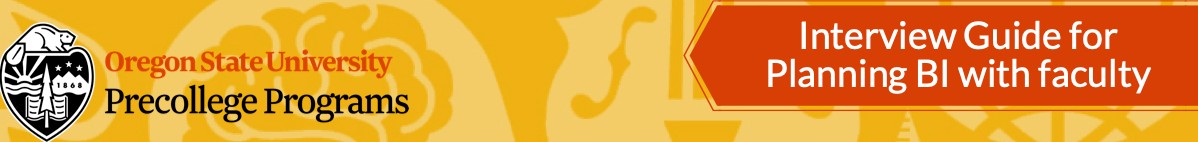 Title of Project and/or Research Idea:Context (What is the problem? starting conditions?):NSF broader impact goals targeted:Projected research impacts (what is the projected impact for the public good and who are the beneficiaries?):Research/Expertise (academic and non-academic scholarship and/or expertise that underpins the impact):References (list 5 scholarly works that underlies the research/expertise):Internal Partners (OSU stakeholders involved in the planning, designing and implementation of broader impacts):External Partners: (Community stakeholders involved in the planning, designing and implementation of broader impacts):Additional Notes: